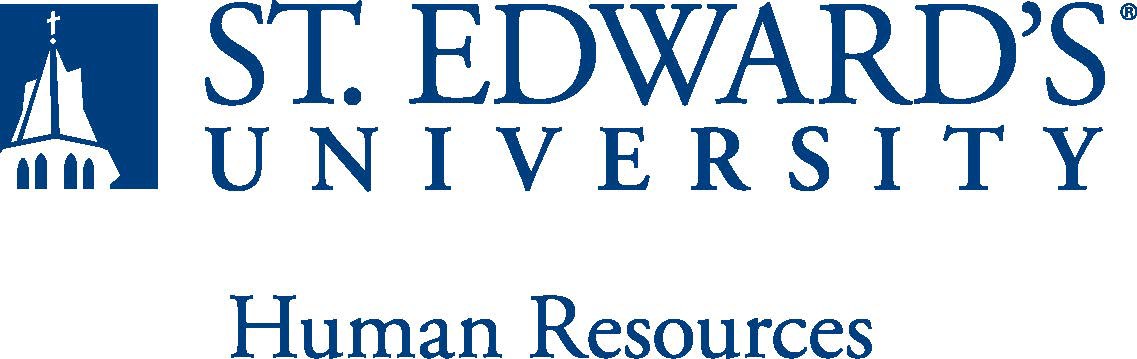 Providing customer service, instruction, community engagement, and robust research support for students and faculty, this position will depend on creativity and commitment to service. This position will serve as the primary librarian during evening hours. Must be self-directed, able to work with minimal supervision, comfortable supervising student workers, and able to communicate effectively with team members.Serve as the primary librarian during evening hours (and possible weekends, as needed)Engage with faculty, students, and staff throughout the St. Edward's community to provide library services including research assistance, programming, and occasional library instructionAddress service requests as needed via in-person visits, telephone, email, and CRMSupervise student workersCreate and maintain digital learning objects, such as knowledge base articles and research guidesWork with library colleagues and campus partners to generate topical programming, create materials for and lead workshops, and promote relevant eventsWork with library colleagues to write and review policies, procedures, and best practices, especially with regard to research assistance, patron interaction, and other public servicesAssist as needed with resource sharing services including interlibrary loan, course reserves, and TexShareServe on relevant library and campus-wide projects and committeesCommunicate openly and regularly with supervisor and colleaguesPerform other duties as assignedALA-accredited Master’s degree in library or information science or foreign equivalentMinimum one year experience with public-facing services in academic librariesDemonstrated knowledge of trends, issues, and best practices in librarianshipSincere enthusiasm for community building and engagementReliable availability for evening work hoursDemonstrated knowledge of trends, issues, and best practices in librarianshipExperience providing research assistance and academic library instructionPersonal commitment to supporting and advocating for diversity, equity, and inclusion initiativesDemonstrated project management experience, including the ability to prioritize, set goals, and meet deadlinesKnowledge of accessibility standards and best practices for producing and publishing online contentExcellent written and interpersonal communication skillsSuccessful completion of an employment and/or criminal background checkPreferredExperience with the use of a major LSP or ILSExperience creating library instruction materials and administering related programmingExperience with Canvas, or equivalent LMSExperience with CRM or help desk systems, such as Salesforce or ZendeskExperience using and teaching standard technology supported by academic libraries, such as Adobe Creative Suite, citation management tools, analytic software, and othersSCHEDULE: This is an non-exempt position and your expected work schedule is Monday through Friday. The individual holding this position may need to be available early morning, evening, and weekends to meet the needs of the department.Physically able to lift various materials up to 25 pounds on an occasional basis.While performing required job tasks, physically able to bend, crouch and reach continuously.While performing required job tasks, physically able to remain seated, frequently to continuously.While performing required job tasks, physically able to remain standing up to 15% of the time.Possesses dexterity abilities required to operate a computer and other office equipment to perform related job responsibilities.SUPERVISION RECEIVED: General supervision is received by the Library Director.SUPERVISION EXERCISED: Functional supervision is provided to student workers.The incumbent is expected to have or possess:Ability to work with library integrated systems such as Alma/Primo.Ability to work with inter-library loan systems such as Tipasa.Ability to learn new systems and processes.Ability to handle highly confidential material, understanding that all university information should only be disclosed to others who have a need to know, for legitimate business reasons. Have the ability to exercise and apply sound judgment and decision making skills as well as the ability to maintain integrity and confidentiality of data.Advanced knowledge of Microsoft Office and Google Suite. Ability to quickly learn new technology and is self-motivated to stay current with emerging technologies.Ability to edit work for spelling and grammar, present numerical data effectively and is able to read and interpret written information. Demonstrates accuracy and thoroughness and monitors own work to ensure quality.Adapt to change in the work environment, manage competing demands and able to deal with frequent change, delays or unexpected events.Ability to accept supervision, assignments, change and correction. Proven effectiveness in dealing with a wide range of professionals, staff, and administrators.Ability to balance priorities to accomplish assigned tasks within the required time frame and be able to shift quickly between several tasks without loss of continuity.Ensures contract management policies, procedures, and best practices are followed.Engage in meaningful and intentional professional development appropriate for areas of responsibility and actively engage in personal and campus well-being initiatives.Carry out all responsibilities and objectives in professional manner.Accept and render constructive criticism in a professional manner.The ability to develop knowledge of, respect for, and skills to engage with those of other cultures or backgrounds in accordance with the Holy Cross Mission.Adhere to the policies and procedures established by St. Edwards University. This document describes the general purpose, duties and essential functions associated with this job and is not an exhaustive list of all duties that may be assigned or skills that may be required.I have read and understand my job description and acknowledge that management reserves the right to change or reassign job duties or combine jobs at any time.Employee (Print Name): 	Date:  	Employee (Signature): 	Date:  	Job Title: Research Support LibrarianFLSA Classification:Exempt X NonexemptReports to: Library DirectorLocation: LibraryDepartment: LibraryDivision:Employment Category:X  Full-Time	☐ Part-TimePaygrade:HR OFFICE USE ONLY:HR OFFICE USE ONLY:Approved by:Approved by:Signature of the person with the authority to approve the jobdescriptionPrinted Name ofApprover:Printed Name ofApprover:Printed name of the person with the authority to approve the jobdescription.Dateapproved:Dateapproved:Date upon which the job description was approvedReviewed:Reviewed:Date when the job description was last reviewed